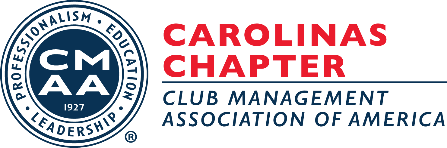 2022 SUMMER EDUCATION AGENDASPONSORED BY: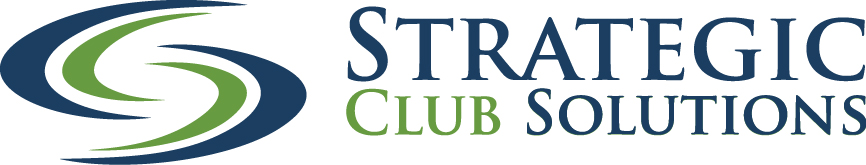 Monday, August 29Palmetto Bluff Club / Bluffton, SC8:00-8:45 AMRegistration and Breakfast8:45-9:00 AMWelcome – Ryan Latimer (on behalf of the Chapter Board) and Patricia Calder, CCM, CCE, Managing Director9:00-10:00 AMEducation – Jeff Dekruif, CCM, General Manager“History of Palmetto Bluff”10:00-10:45 AMBreak – and Group Discussions10:45-11:45 AMEducation – Todd Perdue / SIA“D&O Insurance and Risk Management in Clubs”11:45 – 12:30 PMLunch12:30 – 2:00 PMEducation – Ryan Doerr and Laura Leszczynski, Strategic Club Solutions“The Science of Building and Retaining a Happy, Healthy Team”2:00 – 2:15 PMBreak2:15 – 3:45 PMEducation – Ryan Doerr and Laura Leszczynski, Strategic Club Solutions“The Science of Building and Retaining a Happy, Healthy Team” (continued)3:45 PMPalmetto Bluff Club Activity:Pizza from Flame the Food Truck & Bowling!TOTAL CREDITS:  5 Chapter EducationTOTAL CREDITS:  5 Chapter Education